Publicado en Zaragoza el 12/07/2019 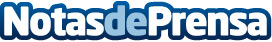 Beneficios del magnesio para la salud, por magnesio.topEl magnesio es un mineral esencial para el correcto funcionamiento del cuerpo humano, que se puede hallar en diversos alimentos. También aparece comercializado en pastillas o polvo de magnesio puro. Estos suplementos ayudan a controlar las cantidades de magnesio diarias que se ingieren para poder aprovechar todas sus ventajasDatos de contacto:Lara+34000000Nota de prensa publicada en: https://www.notasdeprensa.es/beneficios-del-magnesio-para-la-salud-por Categorias: Medicina Nutrición Industria Farmacéutica http://www.notasdeprensa.es